Алтайский край вошел в число регионов-лидеров реализации льготной кредитной программы «1764» за 10 месяцев 2023 годаМинэкономразвития РФ подвело итоги реализации льготной кредитной программы «1764» за 10 месяцев 2023 года.«В рамках реализации Программы «1764» по итогам 10 месяцев 2023 года заключено 25 тысяч кредитных договоров на сумму 566 млрд рублей, что в 1,5 раза превышает объем кредитов по кредитным договорам, заключенным в январе – октябре 2022 года. В регионах лидерах, ожидаемо, Москва и Санкт-Петербург, Московская, Свердловская, Челябинская и Новосибирская области, Краснодарский край и Республика Татарстан. При этом мы видим практически равное распределение кредитов среди федеральных округов относительно числа предпринимателей. Это означает, что подобные инструменты формируют равные условия и одинаково востребованы бизнесом по всей стране», – отметила заместитель министра экономического развития РФ Татьяна Илюшникова.75% от общего числа кредитов, предоставленных по программе в 2023 году, приходится на микропредприятия, 20% – на малые предприятия, 5 % – на средние.52% (294 млрд рублей) от общего объема кредитов предоставлено предпринимателям из обрабатывающих производств, поскольку эта отрасль является приоритетной в программе «1764». С предпринимателями транспортной и складской отраслей заключено кредитов на 76 млрд рублей, сельскохозяйственной – на 30 млрд рублей, гостиничной индустрии – на 24 млрд рублей.Средний чек по кредитам, выданным в 2023 году, составляет 21,8 млн рублей, что в 2,4 раза выше среднего размера кредитов, выданных за аналогичный период 2022 года. Основной прирост обеспечен за счет спроса субъектов МСП на льготные инвестиционные кредиты.В Алтайском крае в 2023 году заключено 438 кредитных договоров на общую сумму более 11 млрд. рублей. Средний размер заключенного в регионе кредита превышает 25 млн. рублей.Льготная программа инвестиционного кредитования «1764» реализуется в рамках национального проекта «Малое и среднее предпринимательство», который инициировал Президент России Владимир Путин и курирует первый вице-премьер Андрей Белоусов.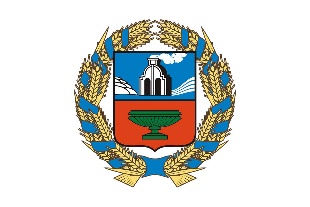 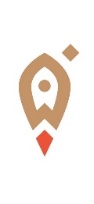 Управление Алтайского края по развитию предпринимательства и рыночной инфраструктуры, www.altsmb.ru, (385-2) 242467